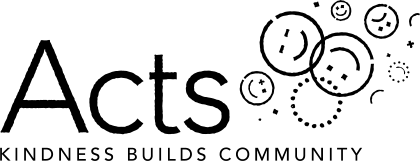 Sponsorship and Gift Aid Declaration FormName of participant:Name of event:Event is in aid of Action in the Community To Support North Wales and Cheshire (ACTS)If I have ticked the box headed ‘Gift Aid? √’, I confirm that I am a UK Income or Capital Gains taxpayer. I have read this statement and want the charity named above to reclaim tax on the donation detailed below, given on the date shown. I understand that if I pay less Income Tax / or Capital Gains tax in the current tax year than the amount of Gift Aid claimed on all of my donations it is my responsibility to pay any difference. I understand the charity will reclaim 25p of tax on every £1 that I have given. Remember: You must provide your full name, home address, postcode & ‘’ Gift Aid for the charity to claim tax back on your donation. Sponsor’s Full Name (First Name & Surname)Sponsor’s Home AddressOnly needed if you are Gift Aiding your donation (don’t use work address if you are Gift Aiding your donation)PostcodeAmount (£)DateGift Aid? ‘’1234567Total Donations Received:££££Total Gift Aid Donations:££££Date Donations given to ACTS: